OŠ LJUBO ŠERCER VAS VLJUDNOVABI NA OSREDNJO PRIREDITEVOB 60-LETNICI SVOJEGA DELOVANJAv četrtek, 23. februarja 2023, ob 10. uri v Kulturni center Kočevje.V programu bodo nastopili učenci OŠ Ljubo Šercer.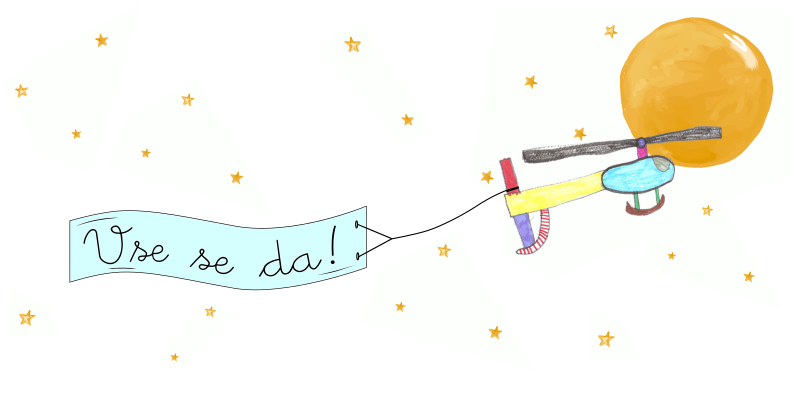 Za arhiv šole bomo prireditev snemali in fotografirali. Možna je tudi udeležba novinarjev. V primeru, da se s tem ne strinjate, nas o tem prosimo predhodno obvestite.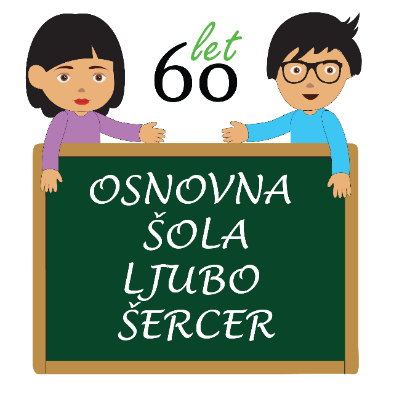 Učenci in zaposleni OŠ Ljubo Šercer